                             Środa XXI Sp. z o.o. 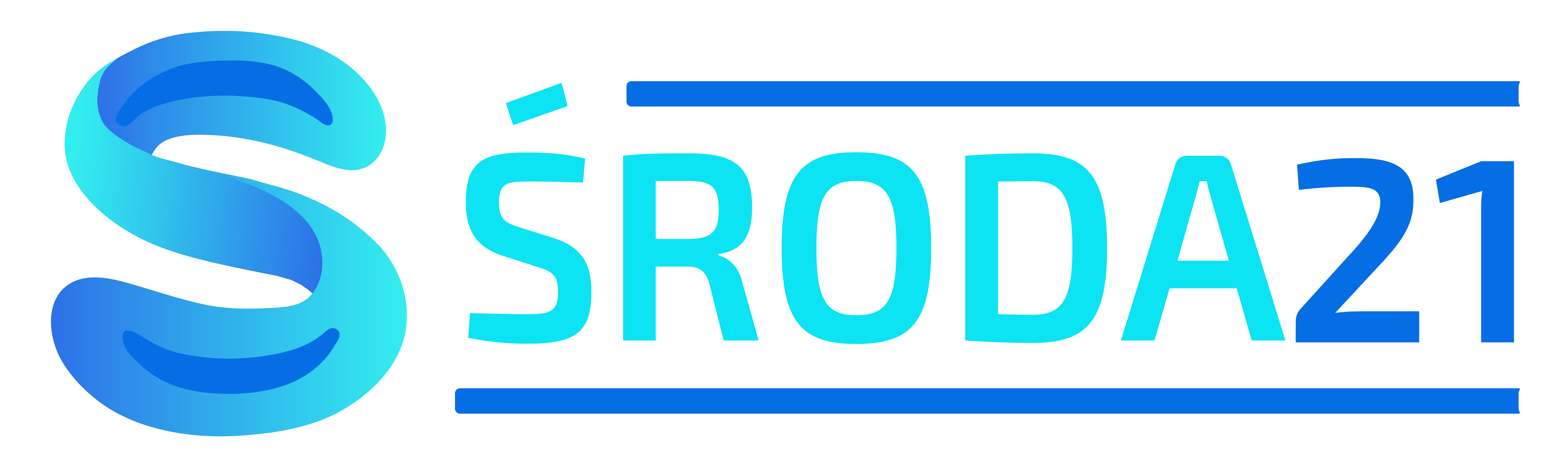         www. sroda21.eu e-mail:biuro@sroda21.eu     tel. 61 28 538 47                  ul. Ignacego Daszyńskiego 5                                                                                                                    63-000 Środa Wielkopolska                                                                                                 NIP 7861694083                                                                                                     REGON 301715677Regulamin funkcjonowania monitoringu wizyjnegow Przedszkolu Niepublicznym Osiedlowe Skrzaty§1Regulamin oparto na następujących aktach prawnych:Rozporządzenie Rady Ministrów z dnia 6 września 2007 r. w sprawie form i zakresu finansowego wspierania organów prowadzących w zapewnieniu bezpiecznych warunków nauki, wychowania i opieki w publicznych szkołach i placówkach (Dz. U. z 2007r., Nr 163, poz. 1155).Rozporządzenie Rady Ministrów z dnia 12 maja 2008 r. zmieniające rozporządzenie w sprawie form i zakresu finansowego wspierania organów prowadzących w zapewnieniu bezpiecznych warunków nauki, wychowania i opieki w publicznych szkołach i placówkach (Dz. U. z 2008r., Nr 94, poz. 598).Ustawa z dnia 7 września 1991 r. o systemie oświaty (Dz. U. z 2004r., Nr 256, poz. 2572 z późn. zm.).Ustawa z dnia 6 września 2001 r. o dostępie do informacji publicznej (Dz. U. z 2002 r., Nr 112, poz. 1198 z późn. zm.).Rozporządzenie Parlamentu Europejskiego i Rady (UE) 2016/679 z dnia 27 kwietnia 2016 r. w sprawie ochrony osób fizycznych w związku z przetwarzaniem danych osobowych i w sprawie swobodnego przepływu takich danych oraz uchylenia dyrektywy 95/46/WE (ogólne rozporządzenie o ochronie danych).Ustawa z dnia 10 maja 2018 r. o ochronie danych osobowych (Dz. U. z 2019 r., poz. 1781 z późn. zm.).Rozporządzenie MENiS z dnia 31 grudnia 2002 r. w sprawie bezpieczeństwa i higieny w publicznych i niepublicznych szkołach i placówkach (Dz. U. nr 6, poz. 69 z 2003 r. z późn. zm.).Ustawa z dnia 22 sierpnia 1997 r. o ochronie osób i mienia (Dz. U. Nr 114, poz. 740 z późn. zm.).§2Regulamin określa zasady funkcjonowania systemu monitoringu wizyjnego w Przedszkolu Niepublicznym Osiedlowe Skrzaty, miejsca instalacji kamer systemu na terenie przedszkola, reguły rejestracji i zapisu informacji oraz sposób ich zabezpieczenia, a także możliwości udostępniania zgromadzonych danych o zdarzeniach.Infrastruktura przedszkola, która może być objęta monitoringiem wizyjnym to:wszystkie wejścia do przedszkola;ogród udostępniony dla dzieci przedszkolnych;teren wokół przedszkola (parking przynależny oraz plac);niektóre sale, w których przebywają dzieci przedszkolne.§3Celem monitoringu jest :zwiększenie bezpieczeństwa dzieci w przedszkolu;ograniczenie zachowań niepożądanych, destrukcyjnych, zagrażających zdrowiu, bezpieczeństwu dzieci;wyjaśnianie sytuacji konfliktowych;ograniczenie dostępu do przedszkola i jego terenu, osób nieuprawnionych i niepożądanych;zwiększenie bezpieczeństwa przed czynnikami zewnętrznymi jak włamanie czy dążenie do ograniczenia zjawiska kradzieży;zapewnienie bezpiecznych warunków wychowania i opieki;prawidłowe wykorzystanie czasu pracy pracowników.§4Monitoring funkcjonuje całodobowo.Rejestracji i zapisaniu na nośniku fizycznym z kamer systemu monitoringu podlega obraz (wizja).§5System monitoringu w przedszkolu składa się z :kamer rejestrujących zdarzenia wewnątrz i na zewnątrz budynku przedszkola oraz wewnątrz sal przedszkola w kolorze i rozdzielczości umożliwiających identyfikację osób;urządzeń rejestrujących i zapisujących obraz na nośniku fizycznym;kolorowych monitorów pozwalających na podgląd rejestrowanych zdarzeń.Do rejestracji obrazu służą urządzenia wchodzące w skład systemu rejestracji spełniającego wymogi określone Polską Normą PN-EN 50132-7 dla systemów dozorowanych CCTV.System monitoringu wizyjnego funkcjonuje za wiedzą najbliższej jednostki Policji.Elementy monitoringu wizyjnego w miarę konieczności i możliwości finansowych są udoskonalane, wymieniane, rozszerzane.Rodzice dzieci przedszkola oraz pracownicy Przedszkola Niepublicznego Osiedlowe Skrzaty powinni być poinformowani o funkcjonowaniu w tej placówce systemu monitoringu wizyjnego.Miejsca objęte monitoringiem wizyjnym powinny być oznakowane stosownymi tabliczkami informacyjnymi.W miejscu ogólnodostępnym przy wejściu do budynku Przedszkola Niepublicznego Osiedlowe Skrzaty powinna być zamieszczona informacja w postaci klauzuli informacyjnej dot. przetwarzania danych osobowych w związku z zastosowanym systemem monitoringu wizyjnego.§6Zasady wykorzystania zapisów monitoringu wizyjnego:Rejestrator wraz z monitorem monitorującym budynek przedszkola i teren wokół przedszkola znajduje się w gabinecie Dyrektora Przedszkola Niepublicznego Osiedlowe Skrzaty.Osobami upoważnionymi do obserwowania obrazu są: Dyrektor przedszkola oraz Prezes Zarządu Środa XXI Sp. z o.o. - organu prowadzącego przedszkole.Zapis ten może być udostępniony do wglądu za zgodą Prezesa Zarządu:rodzicom dziecka, nauczycielom przedszkolnym w celu oceny zaistniałej sytuacji i uzgodnienia wspólnych działań interwencyjnych i wychowawczo-opiekuńczych.Dane te udostępnia się ponadto uprawnionym instytucjom w zakresie prowadzonych przez nie czynności prawnych np. Policji, Sądom i Prokuraturom.Osoby, które mają wgląd w obraz zarejestrowany przez monitoring wizyjny mają świadomość odpowiedzialności za ochronę danych osobowych.Miejscami oglądu kamer są:gabinet Dyrektora przedszkola.komputer Prezesa Zarządu Środa XXI sp. z o.o.§71. Prawo do ustalania bądź zmiany hasła dostępu ma tylko administrator oraz Prezes Zarządu Środa XXI Sp. z o.o.2. W sprawach nieuregulowanych niniejszą procedurą ostateczną decyzję podejmuje Prezes Zarządu Środa XXI sp. z o.o.3. Procedura może ulec zmianie w zależności od zaistniałej sytuacji.4. Obowiązujące zasady wykorzystania monitoringu wchodzą w życie z dniem 03.01.2022 r.